Fee Submittal Form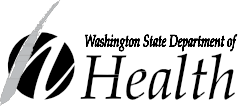 Water Recreation Facility Construction PermitThe Washington State Department of Health charges a fee for reviewing water recreation facility plans and issuing construction permits. The fee rules (WAC 246-260-9901 and WAC 246-262-990) require prepayment for services through base fees which vary depending on the type of water recreation facility. Base fees are due when plans are submitted for review. Additional fees of $99 per hour will be charged for hours of service beyond that provided by the base fee. Fees are due whether or not plans are approved. The construction permit will not be issued until full payment has been received. View the Fee Policy for more information.Send this form and payment to:WA Department of Health
Office of Financial Services
PO Box 1099
Olympia, WA 98507-1099Make check payable to: WA DOH Water Recreation**Review time for alterations, renovations, or modifications of any existing facility typically exceeds 1 hour. Additional review time will be billed at $99 per hour.Owner (must provide owner’s contact name for approval documents*)	Owner (must provide owner’s contact name for approval documents*)	Owner (must provide owner’s contact name for approval documents*)	Owner (must provide owner’s contact name for approval documents*)	Owner (must provide owner’s contact name for approval documents*)	Address: 
     Address: 
     *Owner Contact Name:      Phone:      Phone:      Address: 
     Address: 
     Email:      Fax:      Fax:      FacilityFacilityFacilityFacilityFacilityFacility Name and Physical Address:
     
Facility Name and Physical Address:
     
Contact Name:      Phone:      Phone:      Facility Name and Physical Address:
     
Facility Name and Physical Address:
     
Email:      Fax:      Fax:      Name of Person/Organization Requesting Plan Review and Construction PermitName of Person/Organization Requesting Plan Review and Construction PermitName of Person/Organization Requesting Plan Review and Construction PermitName of Person/Organization Requesting Plan Review and Construction PermitName of Person/Organization Requesting Plan Review and Construction PermitPrint:      Print:      Signature:Date:      Date:      Enter # of Each TypeType of ConstructionType of ConstructionType of ConstructionBase Fee (per pool or feature)New ConstructionNew ConstructionNew ConstructionNew ConstructionNew ConstructionSwimming pool with volume 100,000 gallons or moreSwimming pool with volume 100,000 gallons or moreSwimming pool with volume 100,000 gallons or more$800Swimming pool with volume less than 100,000 gallonsSwimming pool with volume less than 100,000 gallonsSwimming pool with volume less than 100,000 gallons$400Spa poolSpa poolSpa pool$400Recirculating spray featureRecirculating spray featureRecirculating spray feature$400Wading pool or non-recirculating spray featureWading pool or non-recirculating spray featureWading pool or non-recirculating spray feature$200Recreational water park type activity feature (water slide, wave pool, inner tube ride, lazy river, etc.)Recreational water park type activity feature (water slide, wave pool, inner tube ride, lazy river, etc.)Recreational water park type activity feature (water slide, wave pool, inner tube ride, lazy river, etc.)$400Alteration, Renovation, or Modification of Existing Facility**Alteration, Renovation, or Modification of Existing Facility**Alteration, Renovation, or Modification of Existing Facility**Alteration, Renovation, or Modification of Existing Facility**Alteration, Renovation, or Modification of Existing Facility**Existing pool (swim, spa, wade, spray) regulated by Chapter 246-260 WAC.Existing pool (swim, spa, wade, spray) regulated by Chapter 246-260 WAC.Existing pool (swim, spa, wade, spray) regulated by Chapter 246-260 WAC.$100Existing recreational water contact facility feature regulated by Chapter 246-262 WAC.Existing recreational water contact facility feature regulated by Chapter 246-262 WAC.Existing recreational water contact facility feature regulated by Chapter 246-262 WAC.To be billed after review completed.Total Initial Fee Submitted:	$      	Total Initial Fee Submitted:	$      	Total Initial Fee Submitted:	$      	Total Initial Fee Submitted:	$      	Total Initial Fee Submitted:	$      	